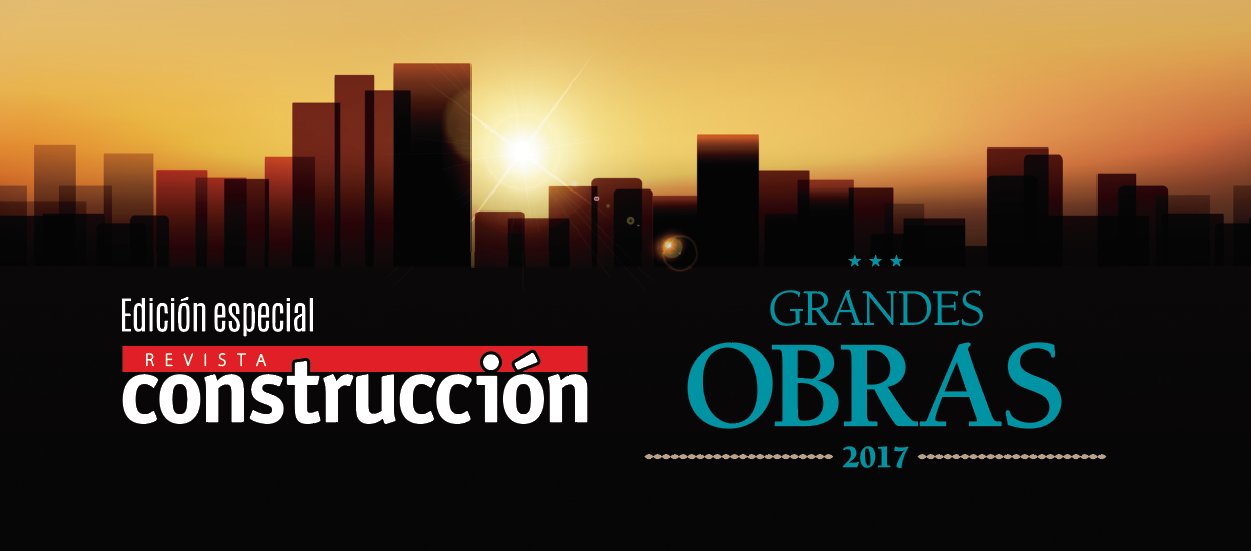 FORMULARIO DE POSTULACIÓNGracias por Postular su Obra para la publicación de nuestra  Revista Especial: Grandes Obras de la Construcción, que se publicará en Noviembre de este año.Este formulario de postulación debe ser entregado a más tardar el 29 de setiembre de 2017, en la Coordinación Editorial de la Revista Construcción con Cynthia Briceño al correo electrónico cbriceno@zonadeprensa.co.crSe valorarán únicamente: Obras que completen toda la información, nacionales e internacionales construidas por empresas nacionales asociadas a la Cámara Costarricense  de la Construcción.FICHA TÉCNICA(Por favor complete todos los ítems)Nombre completo del proyecto: ________________________________Nombre del Desarrollador o Propietario: ________________________________Ubicación geográfica ________________________________Área de construcción: (m2) ________________________________Uso de instalaciones: ________________________________*Gerencia de proyecto: ________________________________*Contratista General: ________________________________*Consultores (puede hacer un listado con las siguientes categorías: estructurales, electromecánicos, infraestructura, administrador de proyectos): _______________________________________Empleos generados (cantidad de personas): ________________________________Inversión Total en Dólares o colones (suma con dos decimales): __________________________* En estos espacios indicar nombre completo de las empresas (S.A., Ltd, SRL, etc.)SINOPSIS DE PROYECTO(Texto)Descripción breve que  refleje por qué la Obra Postulada puede considerarse  una gran obra. Destaque en el texto los elementos más importantes en los aspectos técnico, estructural y arquitectónico. (El texto no debe superar los 1600 caracteres contando espacios). INFORMACIÓN DE CONTACTO Responsable de la postulación: ________________________________E-mail: ________________________________Teléfono: ________________________________FOTOGRAFÍASPara el acompañamiento gráfico de la nota, Enviar de 3 a 6 fotografías del proyecto final o del avance de las obras: en formato jpg, en RGB, a 300 dpi y en un tamaño de 10 x 8 pulgadas mínimo. Las fotografías deben describir tanto el proyecto en general como detalles constructivos destacados. Es posible también enviar renders (imágenes en 3D) en alta resolución o detalles de planta del proyecto.Enviar las fotos en alta resolución al correo (NO insertar las imágenes en el Word).